О внесении изменений в постановление администрации  Соль-Илецкого городского округа от 24.12.2019 №2678-п «Об установлении расходного обязательства на финансирование мероприятий в сфере культуры и искусства Соль-Илецкого городского округа»В соответствии со статьей 86 Бюджетного кодекса Российской Федерации, Федеральным законом Российской Федерации от 06.10.2003 № 131-ФЗ «Об общих принципах организации местного самоуправления в Российской Федерации», руководствуясь Уставом муниципального образования Соль-Илецкий городской округ Оренбургской области, постановляю:Внести изменения в постановление администрации муниципального образования Соль-Илецкий городской округ от 24.12.2019 №2678-п «Об установлении расходного обязательства на финансирование мероприятий в сфере культуры и искусства Соль-Илецкого городского округа»:1.1. Дополнить пункт второй приложения к постановлению от  24.12.2019 №2678-п перечнем объектов,  согласно приложению  к данному постановлению.  2. Контроль за исполнением данного постановления возложить на   заместителя главы администрации Соль-Илецкого городского округа по социальным вопросам Л.А. Абубакирову.3. Постановление вступает в силу после его подписания.Глава муниципального образованияСоль-Илецкий городской округ                                            В.И. ДубровинРазослано: организационному отделу, финансовому управлению, юридическому отделу.Приложение к постановлению администрацииСоль-Илецкого городского округаот 02.08.2023 № 1646-пПеречень уполномоченных по исполнению расходных обязательств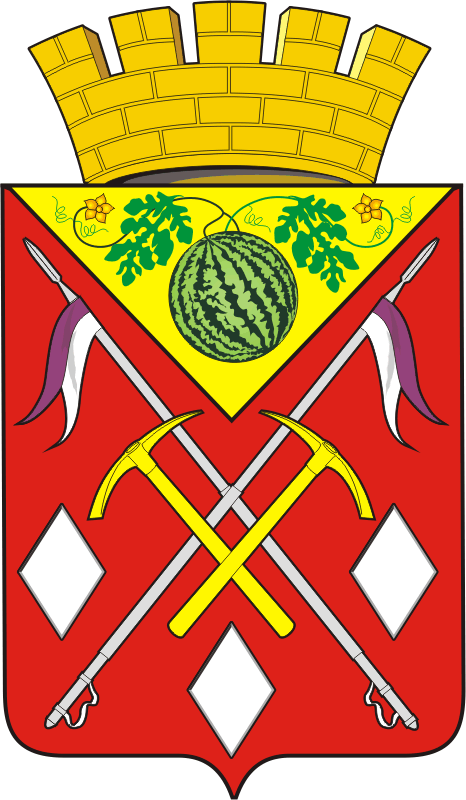 АДМИНИСТРАЦИЯМУНИЦИПАЛЬНОГООБРАЗОВАНИЯСОЛЬ-ИЛЕЦКИЙГОРОДСКОЙ ОКРУГОРЕНБУРГСКОЙ ОБЛАСТИПОСТАНОВЛЕНИЕ02.08.2023 № 1646-п№ п/пНаименование мероприятияПеречень объектовУполномоченный орган2Проведение текущего и капитального ремонта недвижимого и особо ценного движимого имущества, закрепленного за учреждениями культурыИсследование и разработка предметно-пространственного наполнения интерьеров выставочных залов муниципального бюджетного учреждения культуры «Краеведческий музей» Соль-Илецкого городского округа Оренбургской областиМуниципальное бюджетное учреждение культуры «Краеведческий музей» Соль-Илецкого городского округа Оренбургской области